Приложение № 2Заявка на участие в мероприятиях стартап-школы «Life in business»__________________________________________________________________(Фамилия, имя, отчество)Возраст: ________________________________________________________________________________________Телефон: _________________________________________________________________________e-mail: ___________________________________________________________________________адрес: ___________________________________________________________________________ИНН ____________________________________________________________________________Сфера деятельности организации (ИП), ИНН___________________________________________                                                                                                   (для зарегистрированных ИП/ЮЛ)_________________________________________________________________________________   Предполагаемая сфера деятельности (бизнес-идея)______________________________________                                                                                                                                           (для физических лиц)_________________________________________________________________________________* Согласие на получение информации по каналам связи:* Поля, обязательные для заполнения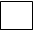 Я хочу получать информацию о мероприятиях КУ г. Омска «Центр поддержки предпринимательства» по указанному выше номеру телефона (телефонные звонки, сообщения WhatsApp, Telegram): _________________________. Я хочу получать информацию о мероприятиях КУ г. Омска «Центр поддержки предпринимательства» по указанному выше e-mail: ________________________ .__________________________________________                          (Подпись)                                          (Дата)